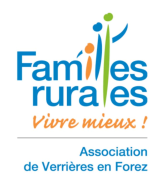 Bonjour,Le festival 2018 se prépare. Nous comptons sur vous pour être à nouveau bénévole  et vous remercions de nous envoyer la fiche jointe avant le 15 avril.Si vous avez besoin de précisions, appelez-nous au 04 77 76 28 06.Coordonnées* Important pour communiquer rapidement et sans frais.HébergementPouvez-vous héberger des artistes ?	Oui 	Non Si oui de combien de places disposez-vous ?		Lit simple ?		Lit double ? Vos disponibilités (Cocher vos disponibilités et rayer les mentions inutiles pour avant et après le festival) Le bénévolat se fera par tranche de 4h. Les horaires vous seront précisés par le responsable de la commission vous concernant. Nombre d’heures que vous souhaitez faire par jour :Samedi : 	X4hDimanche : 	X4hLes postes que vous souhaitez occuperMerci d’indiquer 3 choix en les numérotant de 1 à 3 suivant l’ordre de vos préférencesNous essayerons dans la mesure du possible de rester au plus près de vos choix. Merci pour  votre compréhension.Autorisation parentale (pour les mineurs)Je,    soussigné(e) 	                           (père/mère/responsable légal)  Adresse…………………………………………………………………………………………………………………………………………………………………..      Autorise   mon fils/ma fille  	  ……………………………………………………………………………..  À participer en qualité de bénévole au festival « Les Monts de la Balle. »Date et signature du responsable légal :Signature du Bénévole :Préciser le jour (samedi ou dimanche) où le pass sera utilisé et récupération du bracelet avant le festival. Informations bénévoles :Horaires billetterie: Samedi: 11h – 19hDimanche: 9h- 19hHébergeurs: + 2 pass entrée 2 jours + 1 repas/jour                    	  + Invitation spectacle d’ouverture du vendredi soir Nous fournissons un tee-shirt du festival à tous les bénévoles !NOM PrénomAdresseCode PostaleCommuneAgeTéléphone FixeAdresse Mail *Téléphone PortableAvant le FestivalMar. 15 maiMatinMer. 16 mai MatinAvant le FestivalMar. 15 maiAprès-midiMer. 16 mai Après-midiAvant le FestivalJeu. 17 mai MatinVen. 18 mai MatinAvant le FestivalJeu. 17 mai Après-midiVen. 18 mai Après midiPendant le FestivalSamedi 19 mai MatinDim. 20 mai  MatinPendant le FestivalSamedi 19 mai Après midiDim. 20 mai  Après midiPendant le FestivalSamedi 19 mai SoiréeDim. 20 mai  SoiréeAprès le FestivalLun. 21 maiMatinMar. 22 mai MatinMer. 23 mai  MatinAprès le FestivalLun. 21 maiAprès midiMar. 22 maiAprès midiMer. 23 mai  Après midiNettoyage salle des fêtesAucune préférence de posteParking Accueil du public sur les scènesNettoyage toilettes (2x pendant tranche de 4h)Snack  (+17 ans)Points Informations publicPoint sucré  (+ 17 ans)Change ballesRepas des artistes /bénévolesPoint caisses entrées/ Billetterie (+18ans)Buvette (+ 18 ans)Sécurité  (+ 18 ans)Devenir bénévoles vous donne droits aux avantages suivant :Pendant le festival1 x 4hPass entrée JOUR MEME 1 repas2 x 4hPass entrée 2 jours2 repas3 x 4h Pass entrée 2 jours3 repasInstallation – rangement 1 x 4hPass 1 jours 2x 4hPass 2 jours+ de 2 x 4hPass 2 jours